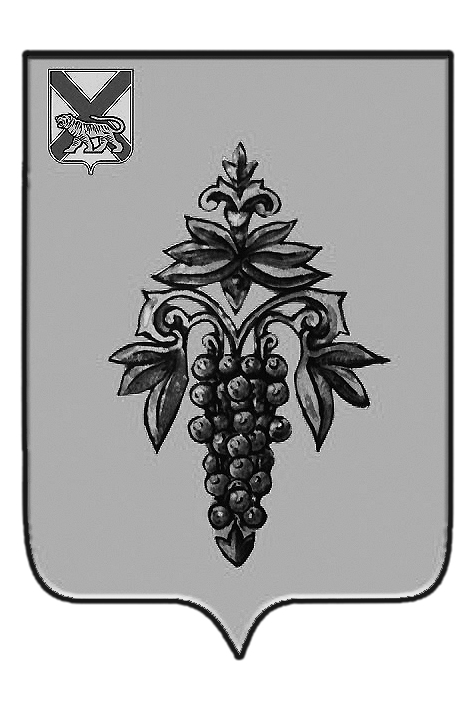 ДУМА ЧУГУЕВСКОГО МУНИЦИПАЛЬНОГО РАЙОНА Р  Е  Ш  Е  Н  И  Е	На основании правовой экспертизы от 19.03.2019 №31/1023 «на решение Думы Чугуевского муниципального района от 30.12.2015 42-НПА «Положение о размерах и условиях оплаты труда  муниципальных служащих органов местного самоуправления Чугуевского муниципального района» (в ред. от 27.05.16 № 84-НПА, 25.12.17 № 300-НПА, 31.07.18 № 367-НПА, 27.12.18 № 410-НПА), представленной Правовым департаментом Администрации Приморского края, статьи 17 Устава Чугуевского муниципального района, Дума Чугуевского муниципального районаРЕШИЛА:	1. Принять решение «О внесении изменений в решение Думы Чугуевского муниципального района от 30 декабря 2015 года № 42 - НПА «Положение о размерах и условиях оплаты труда муниципальных служащих органов местного самоуправления Чугуевского муниципального района» (в ред. от 27.05.16. № 84-НПА, 25.12.17 № 300-НПА, 31.07.18 № 367-НПА, от 27.12.18 № 410-НПА).	2. Направить указанное решение главе Чугуевского муниципального района для подписания и опубликования.Председатель ДумыЧугуевского муниципального района	                			П.И.ФедоренкоДУМА ЧУГУЕВСКОГО МУНИЦИПАЛЬНОГО РАЙОНА Р  Е  Ш  Е  Н  И  ЕПринято Думой Чугуевского муниципального района«31» мая 2019 годаСтатья 1.Внести в  решение Думы Чугуевского муниципального района от 30 декабря 2015 года № 42-НПА «Положение о размерах и условиях оплаты труда муниципальных служащих органов местного самоуправления Чугуевского муниципального района» изменения:1.В пункте 2.6 раздела 2 Положения о размерах и условиях оплаты труда муниципальных служащих органов местного самоуправления Чугуевского муниципального района (далее Положение) после слов «Размер и порядок выплаты» дополнить словом «ежемесячной».2.В пункте 2.7 раздела 2 Положения слова «выплаты надбавки» заменить словами «выплаты ежемесячной надбавки к должностному окладу».3.Пункт 2.10 раздела 2 Положения после слов «Размер и порядок» дополнить словом «выплаты».4. В пункте 4 приложения 2 к Положению слова «Размер надбавки» заменить словами «размер надбавки за выслугу лет».5. В пункте 5 приложения 2 к Положению слово «Надбавка» заменить словами «Надбавка за выслугу лет».6. В пунктах 1,2,3 приложения 4 к Положению слова «, допущенных к государственной тайне на постоянной основе,», «, допущенного к государственной тайне,» заменить словами «за работу со сведениями составляющими государственную тайну,».7.Пункт 4 приложения 4 к Положению после слов «Ежемесячная процентная надбавка» дополнить словами «к должностному окладу за работу со сведениями, составляющими государственную тайну,».8.В приложении 6  к Положению слова «размер ежемесячного денежного поощрения муниципальных служащих в организационном отделе Думы Чугуевского муниципального района» заменить словами «Размер ежемесячного денежного поощрения муниципальных служащих в аппарате Думы   Чугуевского муниципального района».9.В разделе 3 приложения 1 к Положению слова « в контрольном комитете» заменить словами « в контрольно-счетном комитете».10. В разделе 3 приложения 1 к Положению слова «Председатель контрольного органа» заменить словами «Председатель контрольно-счетного комитета».Статья 2.Настоящее решение вступает в силу со дня его официального опубликования.Глава Чугуевского муниципального района                                                                           Р.Ю. Деменёв«04» июня 2019г.№ 454 – НПА От 31.05.2019№ 454О внесении изменений в решение Думы Чугуевского муниципального района от 30.12.2015 № 42 - НПА «Положение о размерах и условиях оплаты труда муниципальных служащих органов местного самоуправления Чугуевского муниципального района» (в ред. от 27.05.16 № 84-НПА, 25.12.17 № 300-НПА, 31.07.18 № 367-НПА, 27.12.18 № 410-НПА)О внесении изменений в решение Думы Чугуевского муниципального района от 30.12.2015 № 42 - НПА «Положение о размерах и условиях оплаты труда муниципальных служащих органов местного самоуправления Чугуевского муниципального района» (в ред. от 27.05.16 № 84-НПА, 25.12.17 № 300-НПА, 31.07.18 № 367-НПА, 27.12.18 № 410-НПА)О внесении изменений в решение Думы Чугуевского муниципального района от 30 декабря 2015 года № 42 - НПА «Положение о размерах и условиях оплаты труда муниципальных служащих органов местного самоуправления Чугуевского муниципального района» (в ред. от 27.05.16. № 84-НПА, 25.12.17 № 300-НПА, 31.07.18 № 367-НПА,  27.12.18 № 410-НПА)